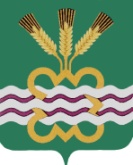 ГЛАВА МУНИЦИПАЛЬНОГО ОБРАЗОВАНИЯ«КАМЕНСКИЙ ГОРОДСКОЙ ОКРУГ»РАСПОРЯЖЕНИЕ10.10.2019							                           		      № 213 п. МартюшО признании утратившим силу распоряжения Главы городского округа от 01.07.2015 года № 132 (в редакции от 10.05.2016 года № 99) «Об утверждении административного регламента по предоставлению муниципальной услуги «Выдача предписаний о демонтаже самовольно установленных рекламных конструкций»В целях приведения нормативно – правовых актов муниципального образования «Каменский городской округ» в соответствие с действующим законодательством, руководствуясь Федеральным законом от 06.10.2003 года                     № 131-ФЗ «Об общих принципах организации местного самоуправления Российской Федерации», Федеральным законом от 27.07.2010 года № 210-ФЗ «Об организации предоставления государственных и муниципальных  услуг», Градостроительным кодексом Российской Федерации,  Уставом МО «Каменский городской округ»:Признать утратившим силу распоряжение Главы Каменского городского округа от 01.07.2015 года № 132 (в редакции от 10.05.2016 года № 99) «Об утверждении административного регламента по предоставлению муниципальной услуги «Выдача предписаний о демонтаже самовольно установленных рекламных конструкций».	2 . Опубликовать настоящее распоряжение в газете «Пламя» и разместить  на           официальном сайте муниципального образования «Каменский городской округ».Контроль    за    исполнением настоящего распоряжения возложить на заместителя Главы Администрации по вопросам ЖКХ, строительства, энергетике и связи А.П. Баранова.Глава городского округа	 	               С.А. Белоусов